              БОЙОРОК                        №01                        РАСПОРЯЖЕНИЕ    05 март 2019 йыл                                                     05 марта 2019 годаОб утверждении реестра мест (площадок) накопления отходов на территории сельского поселения Ижбердинский сельсовет муниципального района Кугарчинский район Республики Башкортостан    В соответствии с Федеральным законом от 06.10.2003года №131-ФЗ “Об общих принципах организации местного самоуправления в Российской Федерации”, Федеральным законом от24.06.1998г. 389-ФЗ  “Об отходах производства и потребления”, постановлением Правительства РФ от 31.08.2018г. №1039 “Об утверждении Правил обустройства мест (площадок) накопления твердых коммунальных отходов и ведения их реестра”, руководствуясь Уставом сельского поселения Ижбердинский сельсовет муниципального район Кугарчинский район Республики Башкортостан утвердить реестр мест (площадок) накопления отходов на территории Уставом сельского поселения Ижбердинский сельсовет муниципального район Кугарчинский район Республики Башкортостан(Приложение)Контроль за исполнением настоящего постановления оставляю за собой.Глава сельского поселенияИжбердинский сельсовет                         Н.Б.ИбрагимовБАШКОРТОСТАН  РЕСПУБЛИКАҺЫКугәрсен районы муниципаль районыныңИшбирҙе ауыл советы ауыл  биләмәhе хакимиәте 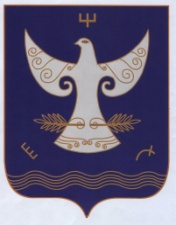 РЕСПУБЛИКА  БАШКОРТОСТАНадминистрация  сельского   поселения  Ижбердинский    сельсовет   муниципального района Кугарчинский район 453344 Сапыҡ ауылы, Үҙәк урам, 1БРЕСПУБЛИКА  БАШКОРТОСТАНадминистрация  сельского   поселения  Ижбердинский    сельсовет   муниципального района Кугарчинский район 453344 Сапыҡ ауылы, Үҙәк урам, 1Б453344 д.Сапыково, ул.Центральная, 1Б